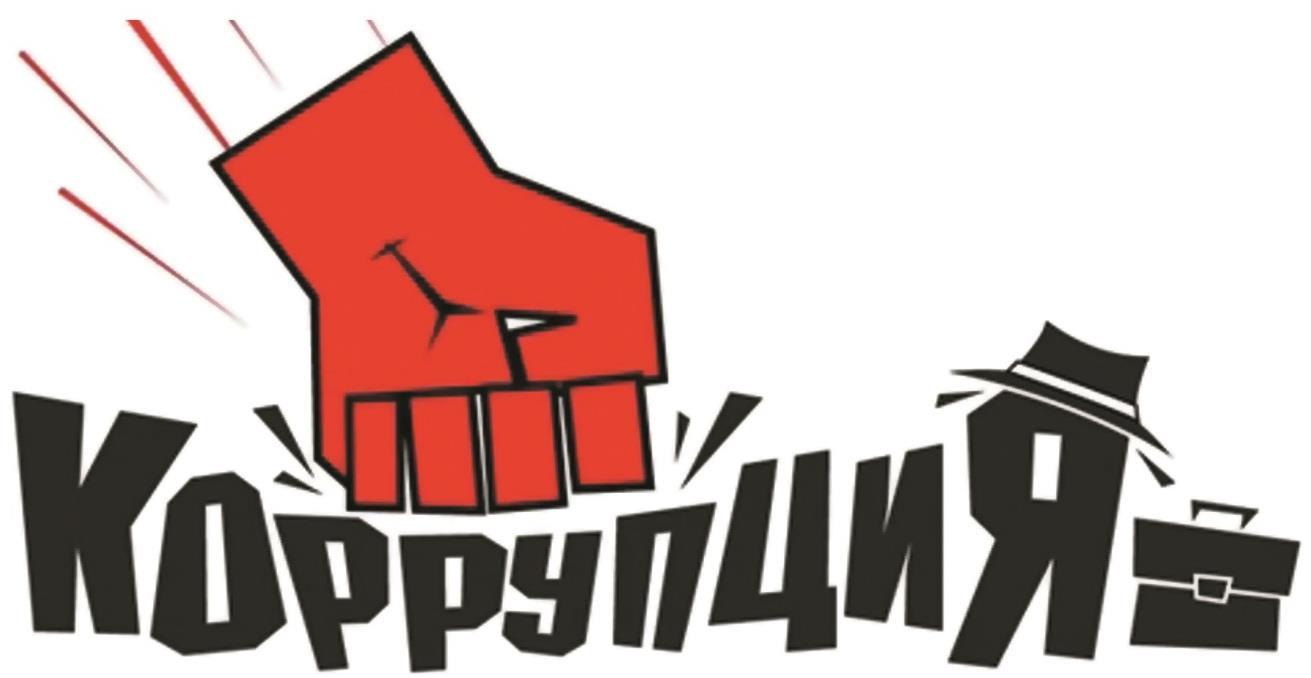 К сожалению, самый коррумпированный судья на свете - наша совесть... (Ю.Я. Чайка, генеральный прокурор РФ)АНТИКОРРУПЦИОННАЯ ПАМЯТКАФедеральный закон от 25.12.2008 N 273-ФЗ (ред. от 22.12.2014) "Опротиводействии коррупции"Пункт 1 статьи 1Коррупция - злоупотребление служебным положением, дача взятки, получение взятки, злоупотребление полномочиями, коммерческий подкуп либо иное незаконное использование физическим лицом своего должностного положения вопреки законным интересам общества и государства в целях получения выгоды в виде денег, ценностей,иного имущества или услуг имущественного характера, иных имущественных прав для себя или для третьих лиц либо незаконное предоставление такой выгоды указанному лицу другими физическими лицами, а также совершения указанных деяний в интересах юридического лица.Пункт 1 статьи 13. Ответственность физических лиц за коррупционные правонарушения1. Граждане Российской Федерации, иностранные граждане и лица без гражданстваза	совершение     коррупционных     правонарушений     несут     уголовную,административную,  гражданско-правовую  и  дисциплинарную  ответственность  всоответствии с законодательством Российской Федерации.Уголовный кодекс Российской Федерации от 13.06.1996 N 63-ФЗ (ред.от 13.07.2015, с изм. от 16.07.2015)Статья 290. Получение взятки1. Получение должностным лицом лично или через посредника взятки в виде денег,ценных	бумаг,    иного    имущества,    в    виде    незаконного    оказания    емууслуг имущественного характера, предоставления иных имущественных прав за совершение действий (бездействие) в пользу взяткодателя или представляемых им лиц,если такие действия (бездействие) входят в служебные полномочия должностного лица либо если оно в силу должностного положения может способствовать таким действиям(бездействию), а равно за общее покровительство или попустительство по службе -наказывается штрафом в размере до одного миллиона рублей, или в размере заработной платы или иного дохода осужденного за период до двух лет, или в размере от десятикратной до пятидесятикратной суммы взятки с лишением права занимать определенные должности или заниматься определенной деятельностью на срок до трех лет,либо исправительными работами на срок от одного года до двух лет с лишением права занимать определенные должности или заниматься определенной деятельностью на срок до трех лет, либо принудительными работами на срок до пяти лет с лишением права занимать определенные должности или заниматься определенной деятельностью на срок до трех лет,либо лишением свободы на срок до трех лет со штрафом в размере от десятикратной до двадцатикратной суммы взятки или без такового.2. Получение должностным лицом взятки в значительном размере -наказывается штрафом в размере от тридцатикратной до шестидесятикратнойсуммы  взятки  с  лишением  права  занимать  определенные  должности  или  заниматьсяопределенной деятельностью на срок до трех лет либо лишением свободы на срок дошести лет со штрафом в размере тридцатикратной суммы взятки.3. Получение должностным лицом взятки за незаконные действия (бездействие) -наказывается  штрафом  в  размере  от  сорокакратной  до  семидесятикратнойсуммы  взятки  с  лишением  права  занимать  определенные  должности  или  заниматьсяопределенной деятельностью на срок до трех лет либо лишением свободы на срок оттрех до семи лет со штрафом в размере сорокакратной суммы взятки.5. Предусмотренные деяния, если они совершены:а) группой лиц по предварительному сговору или организованной группой;б) с вымогательством взятки;в) в крупном размере, -наказываются штрафом в размере от семидесятикратной до девяностократной суммы взятки либо лишением свободы на срок от семи до двенадцати лет с лишениемправа	занимать   определенные   должности   или   заниматься   определеннойдеятельностью на срок до трех лет и со штрафом в размере шестидесятикратнойсуммы взятки.Статья 291. Дача взятки1. Дача взятки должностному лицу лично или через посредника -наказывается штрафом в размере до пятисот тысяч рублей, или в размере заработной платы или иного дохода осужденного за период до одного года, или в размере от пятикратной до тридцатикратной суммы взятки, либо исправительными работами на срок до двух лет с лишением права занимать определенные должности или заниматься определенной деятельностью на срок до трех лет или без такового, либо принудительнымиработами на срок до трех лет, либо лишением свободы на срок до двух лет со штрафом в размере от пятикратной до десятикратной суммы взятки или без такового.2. Дача взятки должностному лицу лично или через посредника в значительном размере -наказывается штрафом в размере до одного миллиона рублей, или в размере заработной платы или иного дохода осужденного за период до двух лет, или в размере от десятикратной до сорокакратной суммы взятки, либо исправительными работами на срок от одного года до двух лет с лишением права занимать определенные должности или заниматься определенной деятельностью на срок от одного года до трех лет или без такового, либо лишением свободы на срок до трех лет со штрафом в размере от пятикратной до пятнадцатикратной суммы взятки или без такового.3. Дача взятки должностному лицу лично или через посредника за совершение заведомо незаконных действий (бездействие) -наказывается штрафом в размере от тридцатикратной до шестидесятикратной суммы взятки либо лишением свободы на срок до восьми лет со штрафом в размеретридцатикратной суммы взятки.4. Предусмотренные деяния, если они совершены:а) группой лиц по предварительному сговору или организованной группой;б) в крупном размере, -наказываются	штрафом    в    размере    от    шестидесятикратной    довосьмидесятикратной	суммы  взятки  с  лишением  права  занимать  определенныедолжности  или  заниматься  определенной  деятельностью  на  срок  до  трех  лет  либолишением  свободы  на  срок  от  пяти  до  десяти  лет  со  штрафом  в  размерешестидесятикратной суммы взятки.5. Предусмотренные деяния, совершенные в особо крупном размере, -наказываются штрафом в размере от семидесятикратной до девяностократной суммы взятки либо лишением свободы на срок от семи до двенадцати лет со штрафомв размере семидесятикратной суммы взятки.Статья 291.1. Посредничество во взяточничестве1. Посредничество во взяточничестве, то есть непосредственная передача взятки попоручению взяткодателя или взяткополучателя либо иное способствование взяткодателю и(или)  взяткополучателю  в  достижении  либо  реализации  соглашения  между  ними  ополучении и даче взятки в значительном размере, -наказывается штрафом в размере от двадцатикратной до сорокакратной суммывзятки	с   лишением   права   занимать   определенные   должности   или   заниматьсяопределенной деятельностью на срок до трех лет либо лишением свободы на срок допяти лет со штрафом в размере двадцатикратной суммы взятки.2. Посредничество во взяточничестве за совершение заведомо незаконных действий(бездействие) либо лицом с использованием своего служебного положения -наказывается штрафом в размере от тридцатикратной до шестидесятикратной суммы взятки с лишением права занимать определенные должности или заниматься определенной деятельностью на срок до трех лет либо лишением свободы на срок от трех до семи лет со штрафом в размере тридцатикратной суммы взятки.3. Посредничество во взяточничестве, совершенное:а) группой лиц по предварительному сговору или организованной группой;б) в крупном размере, -наказывается	штрафом    в    размере    от    шестидесятикратной    довосьмидесятикратной	суммы  взятки  с  лишением  права  занимать  определенныедолжности  или  заниматься  определенной  деятельностью  на  срок  до  трех  лет  либолишением  свободы  на  срок  от  семи  до  двенадцати  лет  со  штрафом  в  размерешестидесятикратной суммы взятки.4. Посредничество во взяточничестве, совершенное в особо крупном размере, -наказывается штрафом в размере от семидесятикратной до девяностократнойсуммы  взятки  с  лишением  права  занимать  определенные  должности  или  заниматьсяопределенной деятельностью на срок до трех лет либо лишением свободы на срок отсеми до двенадцати лет со штрафом в размере семидесятикратной суммы взятки.5. Обещание или предложение посредничества во взяточничестве -наказывается штрафом в размере от пятнадцатикратной до семидесятикратнойсуммы взятки с лишением права занимать определенные должности или заниматься определенной деятельностью на срок до трех лет или штрафом в размере от двадцати пяти тысяч до пятисот миллионов рублей с лишением права занимать определенные должности или заниматься определенной деятельностью на срок до трех лет либо лишением свободына срок до семи лет со штрафом в размере от десятикратной до шестидесятикратнойсуммы взятки.В СЛУЧАЕ ОБРАЩЕНИЯ К ВАМ ЛИЦ С ЦЕЛЬЮ СКЛОНЕНИЯК СОВЕРШЕНИЮ КОРРУПЦИОННЫХ ПРАВОНАРУШЕНИЙНЕОБХОДИМО НЕЗАМЕДЛИТЕЛЬНО:Сообщить о факте склонения в органы прокуратуры: Прокуратура Карачаево-Черкесской Республики: справочная по жалобам 8 (87822) 6-75-10 (с 9.00 до 18.00) Прокуратура города Черкесска: 8 (87822) 53443 Поставить в известность директора и руководство учреждения Известить Министерство труда и социального развития Карачаево-Черкесской Республики: Министр – Анзор Фуадович Охтов- 26-69-48 (приёмная)Первый заместитель министра - Шаева Мадина Айсовна- 26-69-09Заместитель министра - Хубиева Фатима Курмановна- 26-69-44Заместитель министра - Хачиров Кемал Исмаилович- 26-68-64Организационно-правовой отдел - Джантемирова Кулистан Магометовна (начальник) - 26-66-52; 26-68-83